Warszawa, 10 lutego 2020 r.Béranger Dumont na czele BPI Real Estate PolandBéranger Dumont został nowym Prezesem Zarządu BPI Real Estate Poland, belgijskiej spółki deweloperskiej realizującej inwestycje mieszkaniowe w Warszawie, Wrocławiu, Poznaniu i w Gdańsku. Dumont zastąpił na tym stanowisku Mariusza Rodaka.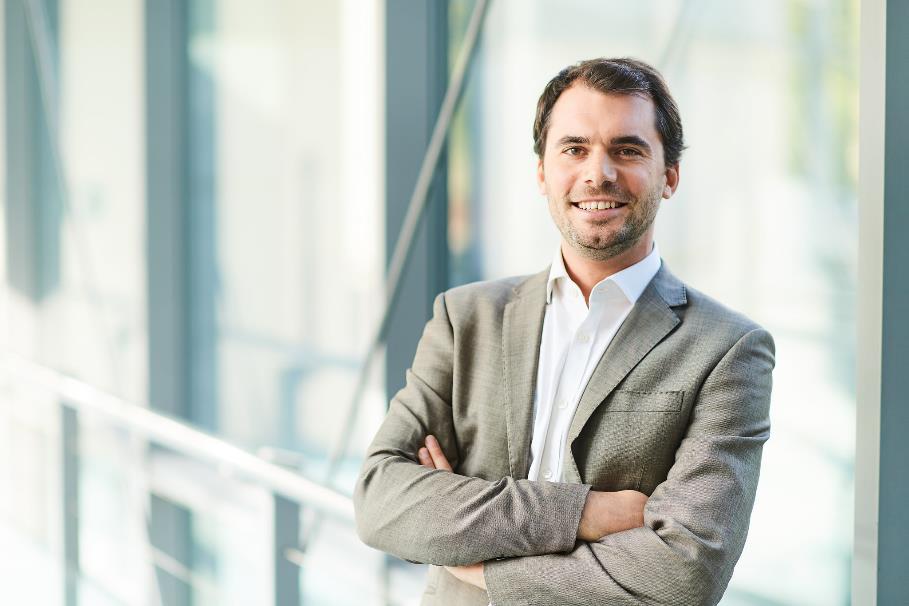 Béranger Dumont jest absolwentem Solvay Brussels School oraz Louvain School of Management, gdzie zdobył tytuł MBA z zakresu finansów i nieruchomości. Z BPI Real Estate jest związany już od prawie 10 lat. Najpierw jako Finance Manager przez wiele lat zajmował się zarządzaniem finansami m.in. inwestycji wchodzących w skład polskiego portfolio spółki. Następnie jako Real Estate Project Development Manager z sukcesem realizował liczne miejskie projekty BPI w Brukseli. Wśród nich Béranger zarządzał projektem typu mixed-use o powierzchni 60 tys. m2 realizowanym w nowej dzielnicy Brukseli, który wyróżniał zrównoważony projekt spod ręki międzynarodowych architektów. Durmont zasiada również w Zarządzie Urban Land Institute - prestiżowej organizacji non-profit z siedzibą główną w Waszyngtonie. Ten międzynarodowy think tank zajmuje się szerzeniem dobrych praktyk w zakresie odpowiedzialnego kształtowania przestrzeni miejskiej i badaniem trendów z tym związanych. Béranger Dumont biegle mówi w językach francuskim i angielskim. Funkcję Prezesa Zarządu BPI Real Estate Poland objął z dniem 10 lutego br.Béranger Dumont wprowadzając BPI Real Estate Poland w nową dekadę będzie kontynuował dalszy rozwój firmy jako miejskiego dewelopera realizującego zrównoważone projekty wysokiej jakości i różnych typach funkcjonalności w dynamicznych miastach Polski. W zeszłym roku firma świętowała 10-lecie swojej działalności w Polsce z liczbą ponad 2 tys. mieszkań wybudowanych i sprzedanych mieszkań. W tym roku BPI planuje zakończyć budowę czterech swoich inwestycji oddając blisko 730 mieszkań do użytku. Będą to poznańska inwestycja Vilda Park, II etapu ekskluzywnego projektu Bulwary Książęce we Wrocławiu oraz najnowsze projekty realizowane w Stolicy - inwestycje wolaRE na Woli oraz Rezydencja Barska na Ochocie.O BPI Real EstateBPI Real Estate jest spółką deweloperską prowadzącą działalność w Belgii, Polsce i Luksemburgu. Firma powstała 30 lat temu, od tego czasu zdobywając ogromne doświadczenie i know-how na rynku realizacji inwestycji mieszkaniowych, biurowych oraz handlowo-usługowych. Inwestycje 
BPI Real Estate charakteryzują się innowacyjnością i przyjaznym wpływem na środowisko, uwzględniając przy tym kwestie społeczne i energetyczne. Na wszystkich etapach realizacji inwestycji projekty dewelopera wyróżnia ponadto dbałość o szczegóły tak konstrukcyjne jak 
i technologiczne, tworząc tym samym przyjazne i harmonijne miejsca do życia i pracy. BPI Real Estate należy do belgijskiej grupy kapitałowej CFE powstałej w 1880 r. i prowadzącej działalność w ramach trzech odrębnych filarów. Pierwszym filarem, za który odpowiada spółka zależna DEME, jest działalność w zakresie robót związanych z pogłębianiem akwenów wodnych, inżynierii środowiskowej oraz inwestycji hydrotechnicznych i infrastrukturalnych. Drugim filarem działalności grupy jest generalne wykonawstwo w zakresie robót budowlanych, technicznych i tych związanych z infrastrukturą kolejową prowadzonych pod marką CFE w Belgii, Luksemburgu, Polsce i Tunezji. Trzecim filarem zaś, za który odpowiada BPI Real Estate, jest działalność deweloperska obejmująca inwestycje na rynku nieruchomości. Grupa CFE zatrudnia obecnie ponad 8000 pracowników i prowadzi działalność na wszystkich kontynentach. CFE jest notowana na giełdzie Euronext w Brukseli. 60,4% akcji spółki należy do holdingu Ackermans & van Haaren. Więcej informacji na stronie: https://bpi-realestate.com/ Kontakt dla mediówAnna Siwek, Tauber Promotion, e-mail: asiwek@tauber.com.pl, tel: + 48 664 926 910